Schuljahr 2017/18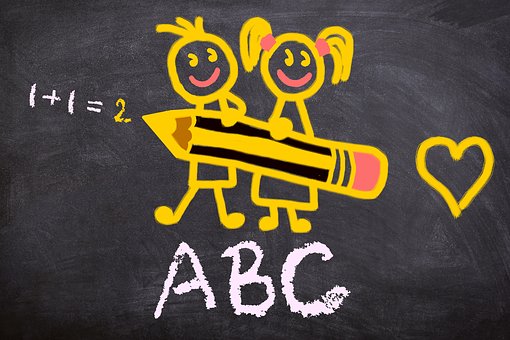 